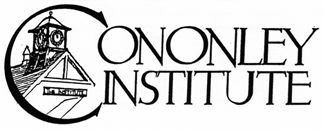 Registered Charity No 223015 	Room Hire Cononley Village Institute (Private Hire / one off events)Please pay by bank transfer where possible, using reference CVI, date it has been booked for and your surname eg. Mr Smith has booked for Christmas Day: CVI 251220smith Cancellations. Please advise both caretaker and treasurer if you cancel. Cancellations of less than 7 days will be charged in full. RETURN PAGE 1 and 2 TO CARETAKER – KEEP PAGES 3,4,5 FOR INFORMATIONThis page is blank so the hirer can keep the remaining documentsHire Charges and criteriaCommercial Use(i)    Any person from within or outside Cononley wishing to hire the premises for business purposes on an ad hoc basis. Semi commercial use(i)    Hirers who are small business providing regular / programmed group activities for residents of Cononley(ii)  Any person or party from outside the village of Cononley wishing to hire the premises for private purposes.Community Use(i)   Local Any person from within the village of Cononley wishing to hire the premises for private purposes.(ii)  Community Any local community group wishing to hire the premises for fund raising purposes or community activities which benefit residents of Cononley.(iii)   Charity Any registered charity wishing to hire the premises for fund raising purposes or community activities.Using the Institute (summary), please also see standard conditions of hire)Hours of Use The Institute is available from 6pm on Friday, 9.00 am – 11.30pm Saturday and Sunday. It is available Monday to Friday in school holidays. Restrictions – please adhere to CVI risk assessments and government guidance including live music, live productions and hospitality opening times.Institute Facilities There is Wi-Fi (Guest wi-fi access or Password DrYx3k3nu3qpFn). There is a projector and an audio system which allows a Phone/Tablet to be plugged in using the instructions with it. Please advise if you wish to use the system or the radio microphones with other equipment. There is a fully equipped kitchen – please read the guidelines for use and information about what equipment is available. Cleaning responsibility (hirer) general tidying of the building after use and disposal of rubbish etc. Please clean up any spilt food or drink. The Institute holds Licences for (NB Licence is for 9:00-23:59 Monday – Saturday and 9:00-22:00 Sunday):Recorded or Live MusicEvents including plays, films, music performances etc The sale of Alcohol, subject to following the appropriate guidelines. Private events with sale ofalcohol may need a specific licence. Enjoying the Institute Use the Institute safely, while respecting other users, and its neighbours byComply with the displayed Health and Safety and Fire regulations. All users share responsibility for the Health and Safety of everyone in the building and surroundings. Be familiar with the fire evacuation procedureWe recommend that large events carry out a risk assessmentActively respecting and supporting the Institute’s equality policyCarry your own public liability insurance, or complete a disclaimer form, if you are a group. If you hire or use a bouncy castle, a professional DJ or other entertainer they must have public liability insurance. Copies of insurance documents must be providedThere is no smoking or use of illegal drugs allowed on the premisesElectrical equipment used in the Institute must be in good condition, used safely and not left unattended if plugged in. Smoke machines not permitted.Do not play on the chair lift – this should be used only by those with mobility issuesReport any damage or faults of fittings or equipment to the Institute’s caretaker Book enough hours to allow time for setting up, clearing up and leaving the Institute in a clean and tidy state as you will be responsible for any damage or additional cleaning. RUBBISH. Please use the correct bins - recycling blue bin (glass, cans, paper, tetrapac, clear plastic, paper – NO bin bags, carrier bags in the recycling bin). Green bin is general waste. Both are outside at front of building. If it is a large party please take home empty bottles wherever possible. Do not use the yellow bin by the door this is for hazardous waste only (nappies).Please restore any changes on thermostats and turn down to 15’ when you leaveDo not leave the building unlocked and unattended. Please close all windows at the end of the eventUse the kitchen responsibly, and with due care for food hygiene Give more than 7 days notice if you wish to cancel, otherwise you will be charged in full. Park carefully in the street with thought for the local residentsTurn off all lights when you leave and use the timer button for the outside lights (located by door). Keep noise to a minimum when you leave the building All music, parties and plays should end by 11.30pm. Please leave the building by 11.50pm.Return the keys to the Booking Agent / Caretaker as arrangedFurther information and full hire conditions are available on our website www.cononleyinstitute.co.ukEvent check list InformationDishwasher – Instructions to use on wall above dishwasher. Water boiler -  Instructions to use next to  water boilerFly Killer (UV light) – Will only need to be turned on if there are a lot of flies / you are doing mass catering. NB. Some smell when flies are killedDates(s) required Dates(s) required FromToTime required including preparation time (please be realistic when considering preparation and cleaning time as this affects other bookings). Time required including preparation time (please be realistic when considering preparation and cleaning time as this affects other bookings). FromToReason for hire (eg birthday party)Number of people attending eventNumber of people attending eventHire charges from 1/5/23 - hirers criteria - see information on page 3Hire charges from 1/5/23 - hirers criteria - see information on page 3Hire charges from 1/5/23 - hirers criteria - see information on page 3Hire charges from 1/5/23 - hirers criteria - see information on page 3Rooms Commercial Use per hour / per day / 24 hoursSemi-commercial Use per hour / per day / 24 hoursCommunity Use per hour / per day / 24 hoursMain hall including kitchen£25/ £150/ £170£17 / £100 / £110£12 / £75 / £85Meeting room including kitchen£15/ £80 / £80N/A£8 / £50 / £70Whole building£30/ £170 /£200£20 / £125 / £150£15 / £90 / £110Cooker surcharge – please pay if you are cooking in the kitchen£20£20£20Hirers details NameOrganisation (if applicable)Contact addressTelephoneE-mailCononley Village Institute detailsTelephone NumberEmailKim Hardy - CARETAKER01535 630371gillboucher@talktalk.netRichard Woolf - TREASURERcvitreasurer@btinternet.comThe Cononley Village Institutecvicononley@gmail.comThe Cononley Village InstituteSort Code 60-83-01Account No 20266329I agree to the conditions of hire (pages below) for using the Institute and the accept the full terms as displayed in the Institute, on the Institute’s website and available from the booking agent. I agree to adhere to abide by CVI risk assessment to hire this building and to provide insurance documents (if required eg third party DJ, bouncy castle, live music). Signed …………………………………………………..Date …………...Hire charges from 1/5/23 - hirers criteria - see information on page 3Hire charges from 1/5/23 - hirers criteria - see information on page 3Hire charges from 1/5/23 - hirers criteria - see information on page 3Hire charges from 1/5/23 - hirers criteria - see information on page 3Rooms Commercial Use per hour / per day / 24 hoursSemi-commercial Use per hour / per day / 24 hoursCommunity Use per hour / per day / 24 hoursMain hall including kitchen£25/ £150/ £170£17 / £100 / £110£12 / £75 / £85Meeting room including kitchen£15/ £80 / £80N/A£8 / £50 / £70Whole building£30/ £170 /£200£20 / £125 / £150£15 / £90 / £110Cooker surcharge – please pay if you are cooking in the kitchen£20£20£20Before eventBooking form completedHire charge agreedKey collection / entry confirmed by caretakerHirer and guests are aware of possible transmission of covid and other respiratory illnesses and minimise risk. Hirer has relevant insurance (eg for bouncy castle, DJ) see standard conditions of hireHirer has relevant licences see standard conditions of hireHirer has discussed with caretaker if glasses are required and brought out from store room (see equipment list over)Hire fees paidAt the eventHirer is aware of Fire Escape procedure (see CVI notice Board on right hand side in entrance hall) and all relevant health and Safety regulations.Use kitchen responsibly, with due care to food hygiene If using kitchen open the windows / use of extractor fan if cookingIf using kitchen – if using water boiler turn on 30 mins before use. Instructions by boilerIf using kitchen – if using dishwasher turn on 30 mins before use and drain at end Instructions on wall above dishwasherIf using audio equipment – aware of operating instructionsAt end of eventHirer has tidied up at end of eventNo food to be left in the fridgeAll crockery and utensils washed and put awayHirer has wiped down surfaces in the kitchen and talesInside bins – please empty if possibleGreen bin for general waste - outside at front of building Recycling blue bin (glass, cans, paper, tetrapac, clear plastic, paper – NO bin bags, carrier bags in the recycling bin) - outside at front of building. If it is a large party please take home empty bottles wherever possible. Do not use the yellow bin by the door this is for hazardous waste (nappies)Hirer has closed windows at end of eventHirer has turned down heating at end of eventHirer has turned lights off at end of event. If leaving in dark, there is a light switch as leaving entrance hall (press) and external lights switch on (timer)Hirer locks the buildingKeys are returned as arrangedEquipment AvailableLocationInformationTables and chairsMain hall, tables in large cupboardAudio visual equipmentMain hallPlease ask for instructions for useCleaning equipment Kitchen cupboard next to sinkTea towels, hand towels and paper towelsKitchen under sinkPlease put used tea towels and towels in purple box under sinkDishclothsDrawer by sinkBin bags, cling film, sandwich bags, serviettesDrawer by water boiler100 plates, side plates, soup bowls, desert bowls, Tall kitchen cupboardReplace in correct location. Report any breakage’s to Caretaker100 cups and saucersKitchen cupboard under boilerReplace in correct location. Report any breakage’s to Caretaker100 mugsKitchen cupboardReplace in correct location. Report any breakage’s to CaretakerJugs, milk jugs, sugar bowls, salt and pepper potsKitchen cupboard100 forks, teaspoons, dessert spoons, soup spoonIn boxes of 100 in kitchen drawerPlease return to boxes after use200 knivesIn boxes of 100 in kitchen drawerPlease return to boxes after use30 sets children’s crockery (beaker, plate, dish, cutlery)Shelf by hatch or store room – boxed on shelf unitColoured tableclothsDrawer under hatchWhite table clothsStore room – boxed on shelf unitwine gobletsStore room – boxed on shelf unitRe-pack in box. Report any breakage’s to caretaker½ pint glassesStore room – boxed on shelf unitRe-pack in box. Report any breakage’s to caretakerpint glassesStore room – boxed on shelf unitRe-pack in box. Report any breakage’s to caretakerVasesStore room – boxed on shelf unitBattery tealights and holdersStore room – boxed on shelf unitBroomL hand bottom cupboard in main hallHooverStore room